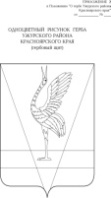 АДМИНИСТРАЦИЯ УЖУРСКОГО РАЙОНАКРАСНОЯРСКОГО КРАЯПОСТАНОВЛЕНИЕ17.12.2020                                          г. Ужур                                                 № 852Об утверждении бюджетного прогноза Ужурского района 
на период до 2030 годаВ соответствии со статьей 170.1 Бюджетного кодекса Российской Федерации, статьей 51.1 Положения о бюджетном процессе в Ужурском районе, утвержденного решением Ужурского районного Совета депутатов Красноярского края от 18.09.2013 № 41-285р, статьей 19 Устава Ужурского района Красноярского края, ПОСТАНОВЛЯЮ:Утвердить бюджетный прогноз Ужурского района на период до 2030 года согласно приложению.Постановление вступает в силу в день, следующий за днем официального опубликования в специальном выпуске районной газеты «Сибирский хлебороб».Глава района                                                                                          К.Н. Зарецкий                                                                                             Приложение                                                                                             к постановлению                                                                                             администрации                                                                                                 Ужурского района                                                                                             от 17.12.2020 № 852Бюджетный прогноз Ужурского района на период до 2030 года (далее - Бюджетный прогноз) разработан в соответствии со статьей 51.1. Положения о бюджетном процессе в Ужурском районе, утвержденного решением Ужурского районного Совета депутатов Красноярского края от 18.09.2013 № 41-285р, постановлением администрации Ужурского района Красноярского края от 20.11.2019 № 816 «Об утверждении Порядка разработки и утверждения, а также требований к составу и содержанию бюджетного прогноза Ужурского района на долгосрочный период», с учетом Стратегии социально-экономического развития муниципального образования Ужурский район на период до 2030 года утвержденной решением Ужурского районного Совета депутатов Красноярского края от 20.08.2019 № 37-279р.Долгосрочное бюджетное планирование формирует ориентиры налоговой, бюджетной и долговой политики Ужурского района (далее – района), направленные на решение задач по созданию долгосрочного устойчивого роста экономики и повышению уровня и качества жизни населения.1. Цели и задачи бюджетного прогноза Целью Бюджетного прогноза является обеспечение предсказуемости развития бюджетной системы района, что позволит оценить объем и структуру доходов и расходов районного бюджета, муниципального внутреннего долга, перспектив межбюджетного регулирования, а также выработать на их основе меры, направленные на повышение эффективности бюджетных расходов.Задачами Бюджетного прогноза являются:определение основных характеристик районного бюджета на долгосрочный период;обеспечение сбалансированности районного бюджета в долгосрочном периоде.Практическое применение Бюджетного прогноза осуществляется при формировании проекта районного бюджета на очередной финансовый год и плановый период, разработке (внесении изменений) документов стратегического планирования, включая муниципальные программы. 2. Оценка основных характеристик районного бюджетаОсновными результатами реализации бюджетной политики в последние годы стали обеспечение сбалансированности и устойчивости районного бюджета и бюджетов муниципальных образований района; оптимизация расходов бюджета с целью их перераспределения в пользу приоритетных направлений, в том числе задач, обозначенных в указах Президента Российской Федерации; повышение заработной платы работникам бюджетной сферы; переход на программный бюджет и формирование «открытого бюджета».Органами местного самоуправления района принимаются меры по адаптации бюджетной системы района к существующей реальности. Это позволило предотвратить возможную негативную динамику финансово-экономических показателей и способствовало сохранению сбалансированности местных бюджетов. Продолжается формирование бюджета на трехлетний период на основе муниципальных программ. Таблица 1Основные характеристики районного бюджета 
в 2018-2020 годахтыс. рублей3. Основные подходы к формированию налоговой, бюджетной и долговой политики до 2030 года3.1. Основные подходы к формированию налоговой политики 
до 2030 года.Целью налоговой политики района до 2030 года является увеличение налогового потенциала и обеспечение сбалансированности бюджета района.При определении мероприятий налоговой политики до 2030 года были учтены стратегические приоритеты социально-экономического развития района: повышение качества жизни населения, поддержка инвестиционной и предпринимательской активности в районе.В долгосрочном периоде в сфере налоговой политики будут реализованы следующие мероприятия:1) в части налогообложения физических лиц:обеспечение полноты налогообложения недвижимого имущества физических лиц;проведение мероприятий, направленных на повышение собираемости налогов, взимаемых с физических лиц;проведение мероприятий по легализации доходов;сохранение налоговых льгот для социально незащищенных групп населения;повышение качества администрирования.2) в части неналоговых доходов – повышение эффективности использования муниципального имущества.Налоговая политика района обеспечит бюджетную устойчивость и общую экономическую стабильность на долгосрочный период. При прогнозировании доходов районного бюджета до 2030 года учтено:1) основные направления налоговой политики района на 2021-2023 годы, направленные на сохранение стабильности и привлечение инвестиций в экономику района; 2) отдельные показатели Стратегии социально-экономического развития до 2030 года и прогноза социально-экономического развития района на 2020-2023 годы, в том числе индекс потребительских цен, темп роста инвестиций в основной капитал, отраслевые показатели развития;3) положения действующего налогового и бюджетного законодательства, а также закона Красноярского края от 10.07.2007 № 2-317 «О межбюджетных отношениях в Красноярском крае» с учетом изменений вступающими в силу с 01.01.2021 года;4) в части безвозмездных поступлений из краевого бюджета – объемы средств, распределенные бюджету района в соответствии с нормативными правовыми актами Красноярского края. 3.2. Основные подходы к формированию бюджетной политики 
до 2030 года.Целью бюджетной политики до 2030 года является обеспечение устойчивости бюджета района в сложных экономических условиях и безусловное исполнение принятых обязательств наиболее эффективным способом.В долгосрочном периоде в сфере бюджетной политики будут реализованы следующие мероприятия:1) повышение эффективности бюджетных расходов с использованием механизма муниципальных программ района и расширение их использования в бюджетном планировании; 2) повышение эффективности оказания муниципальных услуг. Решение задачи повышения качества предоставляемых населению муниципальных услуг в долгосрочной перспективе должно осуществляться не за счет роста расходов, а за счет повышения эффективности их деятельности;3) обеспечение исполнения в полном объеме публичных нормативных обязательств, указов Президента Российской Федерации 2012 и 2018 годов, в том числе повышение заработной платы работникам муниципальных учреждений;4) обеспечение публичности и доступности информации о реализации бюджетной политики за счет регулярной публикации соответствующей информации для граждан в сети Интернет на официальном сайте района;5) повышение эффективности использования муниципального имущества;6) обеспечение исполнения в полном объеме указа Президента Российской Федерации 2018 года «О национальных целях и стратегических задачах развития Российской Федерации на период до 2024 года».При прогнозировании объема расходов районного бюджета до 2030 года учтено:1) отдельные показатели прогноза социально-экономического развития района на 2021-2023 годы и основные направления бюджетной и налоговой политики Ужурского района на 2021 год и плановый период 2022 и 2023 годов;2) применение в прогнозном периоде 2021-2030 годов бюджетного маневра, предполагающего выделение дополнительных бюджетных ассигнований по ряду важных направлений за счет внутреннего перераспределения в пределах общего объема средств, в том числе за счет условно утверждаемых расходов, а также между мероприятиями муниципальных программ района; 3) в части безвозмездных поступлений из краевого бюджета – объемы средств, распределенные бюджету района в соответствии с нормативными правовыми актами Красноярского края.  3.3. Основные подходы к формированию долговой политики до 2030 года.Целью долговой политики района до 2030 года является обеспечение поддержания муниципального долга района на «нулевом» уровне, либо при наличии муниципального долга на оптимальном уровне, обеспечивающем сбалансированность бюджета района.Задачи долговой политики района в долгосрочном периоде заключаются в следующем:1) сохранение объема и структуры муниципального долга района на экономически безопасном уровне с учетом всех возможных рисков при соблюдении ограничений, установленных Бюджетным кодексом Российской Федерации;2) обеспечение сбалансированности районного бюджета.4. Прогноз основных характеристик районного бюджета, а также показателей объема муниципального долга района, в том числе расходы на финансовое обеспечение реализации муниципальных программ на период их действия, а также прогноз расходов районного бюджета на осуществление непрограммных направлений деятельности приведен в таблицах 2-3Таблица 2Прогноз расходов на финансовое обеспечение реализации муниципальных программ и непрограммных расходов на 2021–2023 годах(тыс. рублей)Таблица 3Прогноз основных характеристик районного бюджета в 2024-2030 годахтыс. рублей5. Риски реализации Бюджетного прогнозаИз-за дотационности бюджет района находится в прямой зависимости от состояния экономики в целом по Красноярскому краю. Зависимость доходной части краевого бюджета от конъюнктуры сырьевых и финансовых рынков, обусловленная экспортно ориентированной структурой экономики Красноярского края определила внешние риски реализации Бюджетного прогноза района, к числу которых относятся следующие факторы:1) развитие кризисных явлений в мировой экономике (колебания цен на нефть и другие сырьевые ресурсы, которые влияют не только на доходы экспортеров, но и на устойчивость бюджетного сектора, внутреннего спроса, а также позиции платежного баланса и обменного курса, падение мирового спроса на российские сырьевые товары, влияние мировых циклических кризисов и порождаемых ими волн конъюнктуры (подъемов и спадов) и, как следствие, сокращение темпов социально-экономического развития Российской Федерации и Красноярского края, увеличение инфляционных рисков, сокращение доступности и увеличение стоимости кредитных ресурсов; 2) изменение федерального законодательства, влияющего на параметры консолидированного бюджета края (новации в межбюджетном регулировании, снижение нормативов отчислений от налогов и сборов, установление новых расходных обязательств, сокращение межбюджетных трансфертов из федерального бюджета).Влияние внешних рисков потребует регулярного уточнения прогноза доходов и, в случае необходимости, разработки дополнительных мер, направленных на ограничение роста расходных обязательств, сокращение избыточных и неэффективных расходов будущих периодов.К числу основных внутренних рисков относятся следующие факторы:1) демографические (снижение численности населения в трудоспособном возрасте). Возрастная структура населения района с выраженной тенденцией старения становится основным сдерживающим фактором демографического развития, ограничивает потенциальные темпы роста экономики;2) экономические (повышение прогнозируемого уровня инфляции, ухудшение условий для заимствований, сохранение структурных диспропорции, недостаточность темпов роста экономического развития).Минимизация внутренних рисков будет осуществляться за счет:1) принятия эффективных мер, направленных на развитие экономического потенциала района, а также проведения системных реформ в отраслях бюджетной сферы и обеспечения кардинального повышения эффективности бюджетных расходов;2) активного использования оценки эффективности бюджетных расходов при подготовке бюджетных решений, роста качества финансово-экономических обоснований в отношении принимаемых расходных обязательств и отдельных проектов.№ п/пОсновные характеристики2018 год2019 год2020 год12341.Доходы районного бюджета1159201,01245921,41464835,82.Расходы районного бюджета1175941,31224039,01481780,73.Дефицит/профицит-16740,321882,4-16944,94.Источники погашения дефицита16740,3-21882,416944,95.Муниципальный долг 23500,07200,014915,9№п/пНаименование показателя2021год2022год2023год123451Доходы районного бюджета1371140,31226388,01205473,21.1в т.ч. налоговые и неналоговые доходы190285,0194904,0202542,02Расходы на финансовое обеспечение реализации муниципальных программ 1301397,41158100,61123159,62.1«Управление муниципальными финансами»88398,870175,568975,52.2«Обеспечение безопасности жизнедеятельности населения по Ужурскому району»10900,510900,510900,52.3«Развитие дошкольного, общего и дополнительного образования Ужурского района»811644,0799013,7777268,92.4«Развитие сельского хозяйства и регулирование рынков сельскохозяйственной продукции, сырья и продовольствия в Ужурском районе»5706,35712,35723,02.5«Развитие инвестиционной деятельности субъектов малого и среднего предпринимательства на территории Ужурского района»600,0600,0600,02.6«Молодежь Ужурского района в ХХI веке»10095,110097,88286,22.7«Развитие физической культуры и спорта в Ужурском районе»20045,113545,113545,12.8«Комплексное развитие культуры и искусства в муниципальном образовании Ужурский район»91887,991352,085087,92.9«Содействие преобразованию институтов, обеспечивающих развитие гражданского общества»930,0400,0400,02.10«Эффективное управление муниципальным имуществом Ужурского района»40807,524754,530506,82.11«Развитие жилищно-коммунального хозяйства, строительства, транспорта, дорожного хозяйства и доступное жилье для граждан Ужурского района»220382,2131549,2121865,73Непрограммные расходы63742,958887,056992,84Условно утверждаемые расходы15100,031000,05Всего расходов районного бюджета1365140,31232087,61211152,46Дефицит/профицит6000,0-5699,6-5679,27 Муниципальный долг 6000,02500,02415,9№Наименование показателя20242027203012341.Доходы бюджета1252240,01403380,01570050,0в т.ч. налоговые и неналоговые доходы209220,0230180,0250300,02.Расходы бюджета1261240,01413380,01582050,0в т.ч. за счет собственных расходов648950,0669910,0690030,02.1.Расходы на финансовое обеспечение реализации муниципальных программ1197260,01348800,01517100,02.2.Непрограммные расходы63980,064580,064950,03.Дефицит-9000,0-10000,0-12000,04.Муниципальный долг 0,00,00,0